                                                                             Escola Municipal de Educação Básica Augustinho Marcon                                                                             Catanduvas(SC), junho de 2020.                                                                             Diretora: Tatiana M. B. Menegat.                                                                                                                                                                                                    Assessora Técnica-Pedagógica: Maristela Apª. B. Baraúna.                                                                             Assessora Técnica-Administrativa: Margarete P. Dutra.                                                                                                                                                                Professora: Jaqueline Demartini                                                                       Disciplina: Inglês                                                                      4º anos	                  AULA 02 – SEQUÊNCIA DIDÁTICA –INGLÊS – 08 A 12 DE JUNHOCatanduvas, June 09th 2020                                                                    4º ano VespertinoToday is Tuesday Catanduvas, June 11th 2020Today is Thursday                                      4º ano MatutinoLeia e observe as Parts of the House – Partes da casa. (Não precisa copiar no caderno).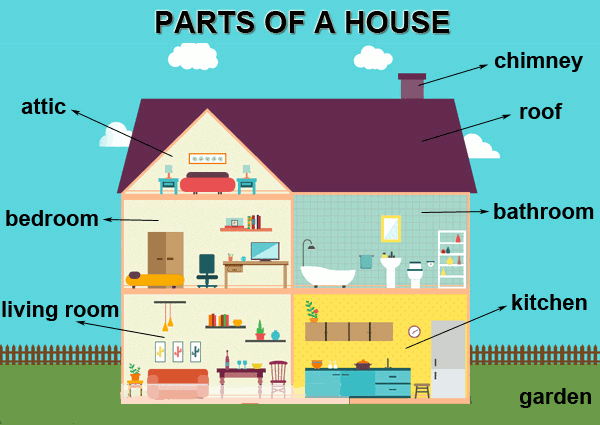 Vamos ouvir as partes da casa em Inglês e depois cantar uma música!Learn Rooms of the House: https://www.youtube.com/watch?v=1lqZmMu5wkkMy House: https://www.youtube.com/watch?v=qZyJPZxsmZkObservação: caso não possa imprimir a atividade abaixo você desenhe as partes da casa em uma folha como você conseguir, não precisa ser igual à do modelo. Depois escreva as palavras e ligue aos cômodos.Atividade 1 – Ligue as partes da casa com os nomes correspondentes: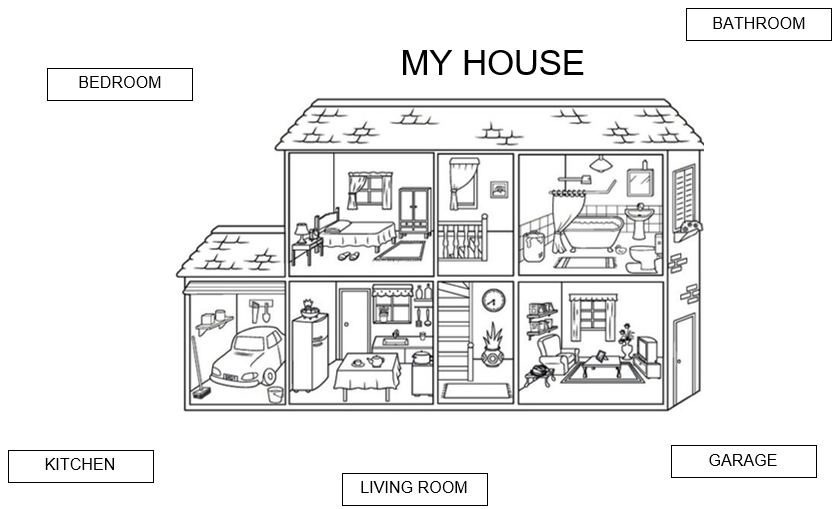 